Załącznik do uchwały nr ......................Zarządu Województwa Mazowieckiegoz dnia ......................................................Uchwała nr ……./22Sejmiku Województwa Mazowieckiegoz dnia ……………. 2022 r.zmieniająca uchwałę w sprawie konkursu „Edukreator na Mazowszu”Na podstawie art. 18 pkt 20, w związku z art. 11 ust. 2 pkt 7 ustawy z dnia 
5 czerwca 1998 r. o samorządzie województwa (Dz. U. z 2022 r. poz. 547 i 583) oraz art. 7a ustawy z dnia 25 października 1991 r. o organizowaniu i prowadzeniu działalności kulturalnej (Dz. U. z 2020 r. poz. 194) – uchwala się, co następuje: § 1.W uchwale nr 75/21 Sejmiku Województwa Mazowieckiego z dnia 22 czerwca 2021 r. 
w sprawie konkursu „Edukreator na Mazowszu” (Dz. Urz. Woj. Maz. poz. 5794 oraz z 2022 r. poz. 5145), w Regulaminie konkursu „Edukreator na Mazowszu” stanowiącym załącznik 
do uchwały, wprowadza się następujące zmiany:w § 4 pkt 3 otrzymuje brzmienie: „3) Kreatywny nauczyciel szkoły ponadpodstawowej w gminie/mieście do 50 tys. mieszkańców;”;§ 19 otrzymuje brzmienie:„§ 19.1.	Administratorem danych osobowych jest Województwo Mazowieckie dane kontaktowe: Urząd Marszałkowski Województwa Mazowieckiego w Warszawie, ul. Jagiellońska 26, 
03-719 Warszawa, tel. (22) 5979-100, email: urzad_marszalkowski@mazovia.pl, 
ePUAP: /umwm/esp. Administrator wyznaczył inspektora ochrony danych, z którym można skontaktować się pod adresem e-mail: iod@mazovia.pl.2.	Dane osobowe:uczestników Konkursu w zakresie adresu e-mail oraz numeru telefonu przetwarzane są na podstawie art. 6 ust 1 lit. a Rozporządzenia Parlamentu Europejskiego i Rady (UE) 2016/679 z dnia 27 kwietnia 2016 r. w sprawie ochrony osób fizycznych w związku z przetwarzaniem danych osobowych i w sprawie swobodnego przepływu takich danych oraz uchylenia dyrektywy 95/46/WE (ogólne rozporządzenie o ochronie danych), zwanego dalej „RODO”, w związku 
z dobrowolnie wyrażoną zgodą, w celu ułatwienia kontaktu w sprawach związanych ze złożeniem wniosku, jego weryfikacją i poinformowaniem o zwycięstwie lub 
o przyznaniu wyróżnienia;2)	uczestników Konkursu będących osobami fizycznymi będą przetwarzane 
na podstawie art. 6 ust. 1 lit. b Rozporządzenia Parlamentu Europejskiego i Rady (UE) 2016/679 z dnia 27 kwietnia 2016 r. w sprawie ochrony osób fizycznych 
w związku z przetwarzaniem danych osobowych i w sprawie swobodnego przepływu takich danych oraz uchylenia dyrektywy 95/46/WE (ogólne rozporządzenie o ochronie danych), w związku z dążeniem do zawarcia i realizacji umowy, za którą uważa się regulamin Konkursu, w celu weryfikacji formalnej 
i merytorycznej wniosków, przyznawania i wypłacania nagród w Konkursie;3)	osób reprezentujących organ prowadzący szkołę/reprezentujących szkołę będą przetwarzane na podstawie obowiązku prawnego, o którym mowa w art. 6 ust. 1 
lit. c rozporządzenia Parlamentu Europejskiego i Rady (UE) 2016/679 z dnia 
27 kwietnia 2016 r. w sprawie ochrony osób fizycznych w związku 
z przetwarzaniem danych osobowych i w sprawie swobodnego przepływu takich danych oraz uchylenia dyrektywy 95/46/WE (ogólne rozporządzenie o ochronie danych), wynikającego z  przepisów prawa określających umocowanie 
do reprezentowania. Podanie tych danych jest warunkiem ważności podejmowanych czynności;4)	osób wskazanych przez organ prowadzący szkołę/reprezentujących szkołę jako osoby do kontaktu (imię i nazwisko, służbowe dane kontaktowe, miejsce pracy) będą przetwarzane w prawnie uzasadnionym interesie, o którym mowa w art. 6 
ust. 1 lit. f rozporządzenia Parlamentu Europejskiego i Rady (UE) 2016/679 z dnia 
27 kwietnia 2016 r. w sprawie ochrony osób fizycznych w związku 
z przetwarzaniem danych osobowych i w sprawie swobodnego przepływu takich danych oraz uchylenia dyrektywy 95/46/WE (ogólne rozporządzenie o ochronie danych). Dane zostały podane przez organ prowadzący szkołę w ramach zawieranej umowy/prowadzonego postępowania;5)	uczestników, wyróżnionych i zwycięzców będą przetwarzane w celu organizacji 
i przeprowadzenia Konkursu, w celach podatkowych (dotyczy zwycięzców) – jeżeli występują obowiązki podatkowe z ustawy o podatku dochodowym od osób fizycznych (art. 30 i 41  ustawy z 26 lipca 1991 r. o podatku dochodowym od osób fizycznych, w zakresie, jaki dotyczy wykonania obowiązku pobrania zaliczek 
na podatek dochodowy od nagród przekazanych zwycięzcom;6)	mogą być udostępnione podmiotom uprawnionym do ich otrzymania na podstawie przepisów prawa oraz podmiotom świadczącym obsługę administracyjno-organizacyjną Urzędu;7)	zwycięzców i wyróżnionych mogą zostać upubliczniane w zakresie imienia, nazwiska, miejsca pracy i wizerunku, w szczególności: na stronie internetowej Samorządu Województwa Mazowieckiego www.mazovia.pl, w piśmie Samorządu Województwa Mazowieckiego „Mazowsze. serce Polski” oraz na profilach Samorządu Województwa Mazowieckiego w portalach społecznościowych;8)	będą przechowywane nie dłużej, niż to wynika z obowiązujących przepisów 
w zakresie archiwizowania dokumentów;9)	nie będą przetwarzane w sposób zautomatyzowany, w celu podjęcia decyzji 
w sprawie indywidualnej.3.	W granicach i na zasadach opisanych w przepisach prawa, Wnioskodawcy oraz zgłaszanemu nauczycielowi przysługuje prawo żądania: 1)	dostępu do swoich danych osobowych, ich sprostowania, usunięcia, ograniczenia przetwarzania, przenoszenia danych i cofnięcia zgody w dowolnym momencie bez wpływu na zgodność z prawem przetwarzania, którego dokonano na podstawie zgody przed jej cofnięciem (w zakresie danych, na przetwarzanie których była wyrażona);2)	wniesienia skargi do organu nadzorczego, którym jest Prezes Urzędu Ochrony Danych Osobowych (szczegóły na stronie internetowej https://uodo.gov.pl). 4.	Podanie danych osobowych w zakresie adresu email oraz numeru telefonu, a także wyrażenie zgody na upublicznianie danych osobowych i wizerunku jest dobrowolne. Podanie danych w pozostałym zakresie jest niezbędne do wzięcia udziału w Konkursie.5.	Przystępując do Konkursu, każdy uczestnik akceptuje postanowienia niniejszego regulaminu poprzez złożenie oświadczenia o zapoznaniu się z jego treścią i akceptacji jego warunków.6.	Organ prowadzący szkołę/reprezentujący szkołę jest zobowiązany do przekazania treści niniejszego paragrafu wszystkim osobom fizycznym wymienionym w ust. 2.”;Załącznik nr 1 do Regulaminu konkursu „Edukreator na Mazowszu” otrzymuje  brzmienie określone w załączniku nr 1 do niniejszej uchwały;Załącznik nr 2 do Regulaminu konkursu „Edukreator na Mazowszu” otrzymuje  brzmienie określone w załączniku nr 2 do niniejszej uchwały.§ 2.Wykonanie uchwały powierza się Zarządowi Województwa Mazowieckiego.§ 3.Uchwała wchodzi w życie po upływie 14 dni od dnia ogłoszenia w Dzienniku Urzędowym Województwa Mazowieckiego.UzasadnienieSamorząd Województwa jest organizatorem konkursu „Edukreator na Mazowszu”, 
 mającego za zadanie wspieranie działań pedagogicznych sprzyjających rozwojowi twórczego myślenia wśród młodych ludzi. W pracach konkursowych szczególne znaczenie ma połączenie edukacji kreatywnej z elementami kulturotwórczymi, upowszechnianiem dziedzictwa narodowego 
i ochroną kultury. Konkurs jest instrumentem pomagającym rozwiązać problem braku edukacji 
dla kreatywności, zdiagnozowanego podczas analiz rozwoju kultury w województwie mazowieckim.Sejmik Województwa Mazowieckiego na posiedzeniu w dniu 26 kwietnia 2022 roku podjął uchwałę nr 52/22 zmieniającą uchwałę w sprawie konkursu „Edukreator na Mazowszu” ze zgłoszoną przez Komisję Edukacji, Nauki i Szkolnictwa Wyższego poprawką, zgodnie z którą § 4 Regulaminu konkursu otrzymał brzmienie:„§ 4. Konkurs obejmuje cztery kategorie konkursowe z podziałem uwzględniającym lokalizację szkoły zgłaszanej do Konkursu lub z której zgłaszany jest nauczyciel:Kreatywny nauczyciel szkoły podstawowej w gminie/mieście do 20 tys. mieszkańców;Kreatywny nauczyciel szkoły podstawowej w gminie/mieście powyżej 20 tys. mieszkańców;Kreatywny nauczyciel szkoły podstawowej w gminie/mieście do 50 tys. mieszkańców;Kreatywny nauczyciel szkoły ponadpodstawowej w gminie/mieście powyżej 50 tys. mieszkańców;Kreatywna szkoła podstawowa w gminie/mieście do 20 tys. mieszkańców;Kreatywna szkoła podstawowa w gminie/mieście powyżej 20 tys. mieszkańców;Kreatywna szkoła ponadpodstawowa w gminie/mieście do 50 tys. mieszkańców;Kreatywna szkoła ponadpodstawowa w gminie/mieście powyżej 50 tys. mieszkańców.”.Poprawka Komisji Edukacji, Nauki i Szkolnictwa Wyższego zmieniła dotychczasowe kategorie konkursowe wprowadzając nowy podział szkół zgłaszanych do konkursu. W zgłoszonej poprawce nastąpiła nieścisłość pomiędzy Regulaminem konkursu, a załącznikami. 
W § 4 ust. 3 powinien brzmieć: „Kreatywny nauczyciel szkoły ponadpodstawowej w gminie/mieście 
do 50 tys. mieszkańców”, czyli tak jak brzmi pkt 2 Załącznika nr 1 do Regulaminu konkursu „Edukreator na Mazowszu”. Dodatkowo zmieniony został § 19 Regulaminu konkursu, poprzez dostosowanie jego treści 
do obowiązujących przepisów ustawy o ochronie danych osobowych. Ponadto, Załącznik nr 1 do regulaminu zawierający wniosek konkursowy przeznaczony dla nauczycieli i Załącznik nr 2 do regulaminu zawierający wniosek konkursowy przeznaczony dla szkół, otrzymują nowe brzmienie. Jest to podyktowane zachowaniem przejrzystości wniosków 
i kompatybilności z Regulaminem konkursu.M E T R Y C Z K A do uchwały Sejmiku Województwa…………………..……………………...pieczątka i podpis radcy prawnegoWypełnia jednostka przygotowująca projekt aktu prawnegoWypełnia jednostka przygotowująca projekt aktu prawnegoWypełnia jednostka przygotowująca projekt aktu prawnegoWypełnia jednostka przygotowująca projekt aktu prawnego1.w sprawie(zgodnie z projektem aktu)zmieniająca uchwałę w sprawie konkursu „Edukreator na Mazowszu”zmieniająca uchwałę w sprawie konkursu „Edukreator na Mazowszu”2.wnosi i reprezentuje Zarząd Województwa:
(imię i nazwisko, funkcja)Wiesław Raboszuk, WicemarszałekWiesław Raboszuk, Wicemarszałek3.przygotował
(nazwa departamentu/wsjo/sh)Departament Kultury, Promocji i TurystykiDepartament Kultury, Promocji i Turystyki4.osoba do kontaktu(imię i nazwisko, tel., email)Marcin Polak, tel. (22) 59-79-538, e-mail: marcin.polak@mazovia.plMarcin Polak, tel. (22) 59-79-538, e-mail: marcin.polak@mazovia.pl5.status (zakreślić właściwy, uzupełnić)w nowej sprawie 5.status (zakreślić właściwy, uzupełnić)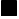 zmienia obowiązujący akt (podać, który) uchwała nr 52/22 Sejmiku Województwa Mazowieckiego z dnia 26 kwietnia 2022 r.5.status (zakreślić właściwy, uzupełnić)uchyla obowiązujący akt (podać, który) …………….……………………………..5.status (zakreślić właściwy, uzupełnić) w nowej sprawie, jednocześnie uchyla obowiązujący akt (podać, który) …………. w nowej sprawie, jednocześnie uchyla obowiązujący akt (podać, który) ………….6.hasło główne(wpisać zgodnie 
z hasłami BAWiD)KULTURAKULTURA7.hasła dodatkowe(wpisać zgodnie 
z hasłami BAWiD)8.podjęcie przez Sejmik Województwa aktu prawnego: - nie powoduje konieczności zmian uchwały budżetowej Województwa Mazowieckiego na 2022 rok,- powoduje konieczność zmian uchwały budżetowej Województwa Mazowieckiego na 2022 rok:a) po stronie dochodów/przychodów budżetu zmniejszenie/zwiększenie** o kwotę …..…… zł,b) po stronie wydatków/rozchodów budżetu zmniejszenie/zwiększenie** o kwotę …..…… zł.- nie powoduje konieczności zmian uchwały budżetowej Województwa Mazowieckiego na 2022 rok,- powoduje konieczność zmian uchwały budżetowej Województwa Mazowieckiego na 2022 rok:a) po stronie dochodów/przychodów budżetu zmniejszenie/zwiększenie** o kwotę …..…… zł,b) po stronie wydatków/rozchodów budżetu zmniejszenie/zwiększenie** o kwotę …..…… zł.8.podjęcie przez Sejmik Województwa aktu prawnego: - nie powoduje konieczności zmian Wieloletniej Prognozy Finansowej Województwa Mazowieckiego,- powoduje konieczność zmian Wieloletniej Prognozy Finansowej Województwa Mazowieckiego:a) po stronie dochodów/przychodów o kwotę …………. zł, w tym:- w roku …………. zmniejszenie/zwiększenie** o kwotę ……….. zł,- w roku …………. zmniejszenie/zwiększenie** o kwotę ……….. zł,- w roku …………. zmniejszenie/zwiększenie** o kwotę ……….. zł,b) po stronie wydatków/rozchodów o kwotę …………. zł, w tym:- w roku …………. zmniejszenie/zwiększenie** o kwotę ……….. zł,- w roku …………. zmniejszenie/zwiększenie** o kwotę ……….. zł,- w roku …………. zmniejszenie/zwiększenie** o kwotę ……….. zł.- nie powoduje konieczności zmian Wieloletniej Prognozy Finansowej Województwa Mazowieckiego,- powoduje konieczność zmian Wieloletniej Prognozy Finansowej Województwa Mazowieckiego:a) po stronie dochodów/przychodów o kwotę …………. zł, w tym:- w roku …………. zmniejszenie/zwiększenie** o kwotę ……….. zł,- w roku …………. zmniejszenie/zwiększenie** o kwotę ……….. zł,- w roku …………. zmniejszenie/zwiększenie** o kwotę ……….. zł,b) po stronie wydatków/rozchodów o kwotę …………. zł, w tym:- w roku …………. zmniejszenie/zwiększenie** o kwotę ……….. zł,- w roku …………. zmniejszenie/zwiększenie** o kwotę ……….. zł,- w roku …………. zmniejszenie/zwiększenie** o kwotę ……….. zł.9.nadzór sprawuje:Wojewoda MazowieckiRegionalna Izba Obrachunkowainny organ (wskazać jaki) ………………………………………………………….Wojewoda MazowieckiRegionalna Izba Obrachunkowainny organ (wskazać jaki) ………………………………………………………….10.czy akt prawny podlega przekazaniu organom nadzoru:tak (wskazać właściwy organ) Wojewoda Mazowieckinietak (wskazać właściwy organ) Wojewoda Mazowieckinie11.czy akt prawny jest aktem prawa miejscowego:taknietaknie12.czy akt prawny podlega ogłoszeniu w Dzienniku Urzędowym Województwa Mazowieckiego:taknietaknie13.czy akt prawny podlega publikacji/ogłoszeniu w sposób inny niż określony 
w poz. 12:tak (gdzie, w jaki sposób)………………………………………………..nietak (gdzie, w jaki sposób)………………………………………………..nie14.czy projekt aktu prawnego podlega obowiązkowi konsultacji z Mazowiecką Radą Działalności Pożytku Publicznego:tak nietak nie15.czy projekt aktu prawnego podlega obowiązkowi konsultacji z innymi organami:tak (wskazać z jakimi)………………………………………………………..nietak (wskazać z jakimi)………………………………………………………..nie16.określenie kategorii zadania publicznego:	zadanie publiczne mieści się w katalogu zadań własnych o charakterze wojewódzkim, 
o którym mowa w art. 14 ust. 1 ustawy z dnia 5 czerwca 1998 r. o samorządzie województwa (Dz. U. z 2022 r. poz. 547 i 583); 	zadanie publiczne należy do zakresu działania województwa jako zadanie zlecone 
z zakresu administracji rządowej na podstawie art. ………………ustawy ……………….…… . 	zadanie publiczne zostanie/zostało powierzone do realizacji samorządowi Województwa Mazowieckiego przez …………………………na podstawie ……………………..…………..  	zadanie publiczne realizowane na podstawie art. …. ustawy …………………………..….. 	zadanie publiczne mieści się w katalogu zadań własnych o charakterze wojewódzkim, 
o którym mowa w art. 14 ust. 1 ustawy z dnia 5 czerwca 1998 r. o samorządzie województwa (Dz. U. z 2022 r. poz. 547 i 583); 	zadanie publiczne należy do zakresu działania województwa jako zadanie zlecone 
z zakresu administracji rządowej na podstawie art. ………………ustawy ……………….…… . 	zadanie publiczne zostanie/zostało powierzone do realizacji samorządowi Województwa Mazowieckiego przez …………………………na podstawie ……………………..…………..  	zadanie publiczne realizowane na podstawie art. …. ustawy …………………………..….. 17.czy akt prawny zawiera dane podlegające, zgodnie z obowiązującymi przepisami prawa, prawnej ochronie:tak (należy wskazać przepis prawa oraz akt prawny, z którego wynika taki obowiązek; dołączyć wersję elektroniczną oraz papierową projektu nie zawierającą informacji, które nie powinny być publikowane) ……………………………………………………………………………….……..nietak (należy wskazać przepis prawa oraz akt prawny, z którego wynika taki obowiązek; dołączyć wersję elektroniczną oraz papierową projektu nie zawierającą informacji, które nie powinny być publikowane) ……………………………………………………………………………….……..nie18.Analiza i ocena wystąpienia konfliktu interesów  lub potencjalnych zdarzeń korupcyjnych i nadużyć finansowychPrzeprowadzono analizę i ocenę dotyczącą zdarzeń korupcyjnych i nadużyć finansowych, które mogą wystąpić w związku z wprowadzeniem niniejszego aktu i w jej wyniku nie stwierdzono potencjalnych zagrożeń korupcyjnych i finansowych.przeprowadzono analizę ryzyka wystąpienia konfliktu interesów.Przeprowadzono analizę i ocenę dotyczącą zdarzeń korupcyjnych i nadużyć finansowych, które mogą wystąpić w związku z wprowadzeniem niniejszego aktu i w jej wyniku nie stwierdzono potencjalnych zagrożeń korupcyjnych i finansowych.przeprowadzono analizę ryzyka wystąpienia konfliktu interesów.19.uwagi. . . . . . . . . . . . . . . . . . . . . . .. . . . . . . . . . . . . . . . . . . . . . .datapieczątka i podpis dyrektora jednostki przygotowującej